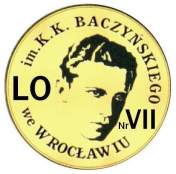 WYMAGANIA EDUKACYJNE Z FIZYKI NIEZBĘDNE DO UZYSKANIA PRZEZ UCZNIA(przedmiot)POSZCZEGÓLNYCH ŚRÓDROCZNYCH I ROCZNYCH OCEN KLASYFIKACYJNYCH WYNIKAJĄCYCH Z REALIZOWANEGO PROGRAMU NAUCZANIA M. Fijałkowska, B. Saganowska, J. Salach „Fizyka w liceum i technikum – zakres rozszerzony”. WSiP (LICEUM 4-LETNIE)ZAKRES ROZSZERZONYSzczegółowe wymagania edukacyjne dla klasy 3A, 3F, 3G, 3HSzczegółowe wymagania edukacyjne dla klasy 3A, 3F, 3G, 3HSzczegółowe wymagania edukacyjne dla klasy 3A, 3F, 3G, 3HSzczegółowe wymagania edukacyjne dla klasy 3A, 3F, 3G, 3HSzczegółowe wymagania edukacyjne dla klasy 3A, 3F, 3G, 3HUczeń spełnia wszystkie wymagania edukacyjne dla poziomu podstawowego, a ponadto wymagania wyszczególnione poniżej. Ocenę niedostateczną otrzymuje uczeń, który nie spełnia wymagań edukacyjnych niezbędnych do uzyskania oceny dopuszczającej.Uczeń spełnia wszystkie wymagania edukacyjne dla poziomu podstawowego, a ponadto wymagania wyszczególnione poniżej. Ocenę niedostateczną otrzymuje uczeń, który nie spełnia wymagań edukacyjnych niezbędnych do uzyskania oceny dopuszczającej.Uczeń spełnia wszystkie wymagania edukacyjne dla poziomu podstawowego, a ponadto wymagania wyszczególnione poniżej. Ocenę niedostateczną otrzymuje uczeń, który nie spełnia wymagań edukacyjnych niezbędnych do uzyskania oceny dopuszczającej.Uczeń spełnia wszystkie wymagania edukacyjne dla poziomu podstawowego, a ponadto wymagania wyszczególnione poniżej. Ocenę niedostateczną otrzymuje uczeń, który nie spełnia wymagań edukacyjnych niezbędnych do uzyskania oceny dopuszczającej.Uczeń spełnia wszystkie wymagania edukacyjne dla poziomu podstawowego, a ponadto wymagania wyszczególnione poniżej. Ocenę niedostateczną otrzymuje uczeń, który nie spełnia wymagań edukacyjnych niezbędnych do uzyskania oceny dopuszczającej.Wymagania edukacyjne niezbędne do uzyskania oceny dopuszczającejWymagania edukacyjne niezbędne do uzyskania oceny dostatecznejWymagania edukacyjne niezbędne do uzyskania oceny dobrejWymagania edukacyjne niezbędne do uzyskania oceny bardzo dobrejWymagania edukacyjne niezbędne do uzyskania oceny celującejPRĄD STAŁY I MODELE PRZEWODNICTWAPRĄD STAŁY I MODELE PRZEWODNICTWAPRĄD STAŁY I MODELE PRZEWODNICTWAPRĄD STAŁY I MODELE PRZEWODNICTWAPRĄD STAŁY I MODELE PRZEWODNICTWAobjaśnić, co to znaczy, że w przewodniku płynie prąd elektryczny,posługiwać się pojęciami natężenia prądu elektrycznego i napięcia elektrycznego wraz z ich jednostkami,podać nazwy przyrządów do pomiaru natężenia prądu i napięciapodać warunek konieczny do przepływu prądu elektrycznego przez przewodnik,zapisać wzór definicyjny oporu przewodnika i objaśnić wielkości występujące w tym wzorze,podać jednostkę oporunarysować schemat obwodu, w którym odbiorniki są połączone szeregowo lub równolegle,objaśnić schemat domowej instalacji elektrycznej,wyjaśnić funkcje bezpieczni-ków i przewodu ochronnegoobliczyć opór przewodnika, gdy znane są jego opór właści-wy i wymiary geometryczneposługiwać się pojęciami pracy i mocy prądu, objaśnić wielkości występujące we wzorach oraz podać jednostki pracy i mocy prądu,odczytać i zinterpretować moc znamionową odbiornikazapisać wzorem definicję wolta i objaśnić występujące w niej jednostki wielkości fizycznych,zapisać prawo Ohma dla całego obwodu i nazwać występujące w nim wielkościpodać przykład przewodnika, izolatora i półprzewodnikawskazać funkcję diody półprzewodnikowej w obwodzie,wskazać funkcję tranzystora w obwodziewskazać nośniki ładunku w cieczach i gazachzdefiniować natężenie prądu i jego jednostkę,posługiwać się pojęciem napięcia elektrycznego i jego jednostką,podać treść I prawa Kirchhoffa, stosować w zadaniach I prawo Kirchhoffa,zademonstrować I prawo Kirchhoffaprzypomnieć pojęcie napięcia i jego jednostkę,wyjaśnić, co nazywamy charakterystyką prądowo--napięciową,wypowiedzieć i objaśnić prawo Ohma,narysować charakterystykę prądowo-napięciową przewodnika podlegającego i niepodlegającego prawu Ohma,opisać wpływ zmian tempera-tury na opór przewodnikapołączyć szeregowo kilka oporników,połączyć równolegle kilka oporników i do tego układu zastosować I prawo Kirchhoffa,obliczać opór zastępczy kilku oporników połączonych szeregowo lub równolegleanalizować zależność oporu od wymiarów przewodnika,posługiwać się pojęciem oporu właściwego materiału i jego jednostkązapisać i objaśnić wzór na ciepło Joule’a,wykorzystać dane znamiono-we urządzeń elektrycznych do obliczeńwskazać, że przemieszczanie się ładunku między biegunami ogniwa galwanicznego jest skutkiem przemian chemicz-nych w ogniwie,wskazać w prawie Ohma dla całego obwodu wielkości charakteryzujące ogniwo i stałe dla danego ogniwazapisać wzór wyrażający zależność U(I) dla obwodu zamkniętego i nazwać wystę-pujące w nim wielkościwypowiedzieć i objaśnić II prawo Kirchhoffaopisać ruch nośników ładunku w metalach i półprzewodnikach,rozróżnić przewodniki, izolatory i półprzewodniki ze względu na zależność ich oporu właściwego od temperaturyrozróżnić półprzewodniki typu p i typu n,wyjaśnić ogólną zasadę działania diody i tranzystora,wymienić kilka rodzajów tranzystorówwymienić i omówić sposoby jonizowania gazów,wskazać rolę promieniowania, wysokiej temperatury i dużego natężenia pola,wyjaśnić zjawisko termoemisjizinterpretować I prawo Kirchhoffa jako przykład zasady zachowania ładunku,dodawać napięcia w układzie ogniw połączonych szeregowoodczytać z charakterystyki przewodnika jego opór,sporządzić doświadczalnie charakterystyki prądowo--napięciowe żarówki i kilku przewodników,zdefiniować jednostkę oporu i podać jej wielokrotności,dodawać napięcia w układzie ogniw połączonych szeregowoopisać rozkład napięć i natężeń prądu w łączeniach szeregowym lub równoległym oporników,wyprowadzić wzór na opór zastępczy kilku oporników połączonych szeregowo lub równoleglezbadać doświadczalnie zależność oporu przewodnika od jego długości i przekroju poprzecznegoopisać przemiany energii w biernych i czynnych elementach obwodu,opisać budowę wkładki topikowej i wyjaśnić jej rolę w obwodzie prąduwskazać, że praca wykonana w ogniwie jest wprost proporcjonalna do przemiesz-czonego ładunku,zdefiniować siłę elektromo-toryczną ogniwa,opisać przemiany energetycz-ne w obwodzie zawierającym tylko elementy bierne i wypro-wadzić wzór wyrażający prawo Ohma dla tego przypadkusporządzić schemat obwodu, na którym woltomierz wskazuje napięcie między biegunami źródła,dokonać zmiany w schemacie tak, by woltomierz wskazywał siłę elektromotoryczną źródłaskorzystać z umowy i zapisać II prawo Kirchhoffa dla oczka sieci zawierającego opornikiopisać wpływ domieszek na przewodnictwo półprzewodników,opisać zjawisko nadprzewod-nictwa niektórych metaliopisać budowę i działanie złącza n-p,naszkicować i opisać charak-terystykę prądowo-napięciową diody półprzewodnikowej,wyjaśnić zasadę działania tranzystora,podać zakres wartości współczynnika wzmocnienia prądowegowyprowadzić wzór na prędkość jonów w elektrolicie i zinterpretować ten wzór,opisać zmiany przewodnictwa gazu ze wzrostem napięcia między elektrodami,wyjaśnić pojęcie prądu nasycenia i opisać sposób zwiększania jego natężeniaobjaśnić mikroskopowy model przepływu prądu w metalach,skorzystać z tekstów dotyczą-cych odkryć kluczowych dla rozwoju fizyki i przygotować prezentację o początkach prac nad prądem elektrycznymanalizować niepewności pomiarowe i wnioskować o proporcjonalności I ~ U,podać sens fizyczny oporu,wyjaśnić zasadę działania termometru oporowego,wykreślić przybliżony kształt charakterystyki prądowo--napięciowej termistoraupraszczać schemat obwodu składającego się z oporników połączonych w sposób mieszany,wyjaśnić ograniczenia metody pomiaru oporu za pomocą amperomierza i woltomierzazaplanować i wykonać doświadczenie, w którym wyznacza się opór właściwy przewodnika, podać sens fizyczny oporu właściwego i przewodnictwa właściwegoprzeprowadzić rozumowanie pokazujące, jak zwiększanie liczby włączonych odbiorni-ków, wpływa na wzrost natężenia prądu w sieci miejskiejprzedstawić zasadę działania ogniwa galwanicznego,podać sens fizyczny ilorazu ,opisać przemiany energetycz-ne w obwodzie, gdy ogniwo posiada opór elektryczny (opór wewnętrzny), i wyprowadzić wzór wyrażający prawo Ohma dla całego obwodu,zbadać i omówić zależność natężenia prądu w obwodzie od oporu zewnętrznegowyznaczyć siłę elektromoto-ryczną i opór wewnętrzny baterii płaskiej na podstawie dopasowania prostej do danych na wykresie U(I) oraz interpre-tacji nachylenia tej prostej i punktów przecięcia z osiamizapisać II prawo Kirchhoffa dla obwodu zawierającego akumulator i obliczyć moc dostarczaną przez zasilacz,stosować prawa Kirchhoffa do obliczeń w obwodach zawiera-jących baterie ogniw o różnych siłach elektromotorycznych,obliczać opór zastępczy na podstawie prawa Ohma i praw Kirchhoffaprzeprowadzić rozumowanie, w wyniku którego otrzymujemy związek między natężeniem prądu a szybkością i liczbą nośników ładunku w przewodnikuzademonstrować rolę diody jako elementu składowego prostowników i źródeł światławyprowadzić wzór na opór właściwy elektrolitów,wyjaśnić różnicę między przewodnictwem samoistnym a niesamoistnym gazów,rozwiązywać nietypowe zadania i problemy fizyczneskorzystać z tekstów dotyczących historii odkryć kluczowych dla rozwoju fizyki i opisać doświadczenie Thomsona oraz odkrycie elektronuPOLE MAGNETYCZNEPOLE MAGNETYCZNEPOLE MAGNETYCZNEPOLE MAGNETYCZNEPOLE MAGNETYCZNEopisać wzajemne oddziaływa-nia magnesów trwałych,udowodnić doświadczalnie, że w pobliżu magnesu trwałego istnieje pole magnetycznewykonać doświadczenie Ørsteda,zaobserwować, że na przewodnik z prądem umieszczony w polu mag-netycznym działa siławymienić wielkości, od których zależy wartość siły elektrodynamicznej działającej na przewodnik z prądem w polu magnetycznym,zapisać wzorem definicję war-tości indukcji magnetycznej,podać jednostkę indukcji magnetycznej,wskazać zwrot indukcji magnetycznej jednorodnego pola magnetycznegoodpowiedzieć na pytanie: Od czego zależy wartość siły Lorentza?,stosować wzór na wartość siły Lorentza dla przypadku naszkicować linie pól magne-tycznych prostoliniowego przewodnika z prądem oraz zwojnicywskazać silnik elektryczny jako urządzenie, w którym następuje zamiana energii elektrycznej na mechaniczną,wymienić zastosowania silnika elektrycznegozademonstrować właściwość ferromagnetyka odróżniającą go od innych substancjirysować linie pola magnetycznego w pobliżu magnesów trwałych,określić zwrot linii pola magnetycznego wytworzonego przez magnesy trwałe,opisać doświadczenie dowo-dzące, że bieguny magnetyczne zawsze występują paramiwymienić wnioski z przepro-wadzonych obserwacji,wymienić cechy siły elektrodynamicznejwskazać takie położenia przewodnika z prądem w polu magnetycznym, w których na ten przewodnik: 1) nie działa siła elektrodynamiczna, 2) dzia-ła siła elektrodynamiczna o maksymalnej wartości,wypowiedzieć definicję war-tości indukcji magnetycznej,stosować regułę lewej dłoniwykazać, że siła Lorentza nie wykonuje pracy,zapisać wzorem i wypowie-dzieć definicję wartości indukcji magnetycznej,podać przykłady zastosowania cyklotronu,omówić rolę pola magnetycz-nego Ziemi jako osłony przed wiatrem słonecznymzapisać wzorami wartości indukcji magnetycznej pól wytworzonych w próżni przez bardzo długi prostoliniowy przewodnik oraz we wnętrzu długiej zwojnicy,stosować regułę prawej dłonizaobserwować i opisać wzajemne oddziaływanie dwóch równoległych przewodników z prądem,posługiwać się definicją amperaopisać budowę modelu silnikaelektrycznego,narysować siły działające na ramkę z przewodnika w jedno-rodnym polu magnetycznymopisać właściwości i zastoso-wania ferromagnetykówposługiwać się pojęciami dipoli i monopoli magnetycznych,opisać pole magnetyczne Ziemiznajdować siłę elektrodyna-miczną, w przypadku gdy przewodnik z prądem jest prostopadły lub równoległy do linii pola magnetycznegozapisać wektorowo wzór na siłę elektrodynamiczną i omó-wić wnioski wynikające z tego wzoruwykazać, że jeśli prędkość naładowanej cząstki jest prostopadła do linii pola magnetycznego, to cząstka porusza się po okręgu ze stałą szybkością,obliczyć okres obiegu i pro-mień okręgu, po którym poru-sza się naładowana cząstka w polu magnetycznymwyjaśnić pojęcie przenikal-ności magnetycznej próżni i podać jej wymiar,podać wartość, kierunek i zwrot indukcji magnetycznej pola wytworzonego przez pojedynczy zwójzinterpretować wzory wyrażające siły wzajemnego oddziaływania przewodników,podać definicję ampera na przykładzie omówić zasadę działania silnika elektrycznego na prąd stałyopisać pole magnetyczne wewnątrz zwojnicy po umiesz-czeniu w jej wnętrzu rdzenia z ferromagnetyka lub para-magnetyka,obliczać wartość indukcji magnetycznej we wnętrzu zwojnicy z rdzeniemskorzystać z tekstów popularnonaukowych lub tekstów z historii fizyki i przygotować prezentację na temat badań nad magnetyzmem ziemskimskorzystać z tekstów popularnonaukowych lub historycznych i przygotować prezentację na temat znaczenia doświadczenia Ørstedawyjaśnić, co to znaczy, że indukcja magnetyczna jest pseudowektoremomówić budowę i zasadę działania cyklotronu,opisać tor naładowanej cząstki, której prędkość tworzy z liniami pola dowolny kąt α,przedyskutować ruch nałado-wanych cząstek w skrzyżowa-nych polach: elektrycznym i magnetycznym,omówić powstawanie zjawiska zorzy polarnejstosować do obliczeń związek wartości indukcji pola magne-tycznego i natężenia prądu w prostoliniowym przewodniku i długiej zwojnicy,stosować zasadę superpozycji dla pól magnetycznych przewodników z prądemprzeprowadzić odpowiednie rozumowanie i wyprowadzić wzór na wartość siły wzajemnego oddziaływania dwóch długich, równoległych przewodników z prądemna podstawie samodzielnie odszukanych informacji z historii odkryć w fizyce i technice oraz tekstów popularnonaukowych przygotować prezentację na temat silników elektrycznych zdefiniować względną przenikalność magnetyczną substancji,rozróżniać substancje ze względu na wartość względnej przenikalności magnetycznej,rozwiązywać nietypowe zadania i problemy fizyczneomówić proces magnesowania i rozmagnesowania ferroma-gnetyka na podstawie pętli histerezyINDUKCJA ELEKTROMAGNETYCZNAINDUKCJA ELEKTROMAGNETYCZNAINDUKCJA ELEKTROMAGNETYCZNAINDUKCJA ELEKTROMAGNETYCZNAINDUKCJA ELEKTROMAGNETYCZNAzademonstrować przynajmniej jeden sposób wzbudzania prądu indukcyjnegowskazać siły działające na elektron w pręcie poruszającym się w jednorodnym polu magne-tycznym prostopadle do linii pola,zapisać i objaśnić wzór wyrażający prawo Faradayazastosować regułę Lenza na wybranym przykładzie,wymienić przykłady praktycznego wykorzystania zjawiska indukcji elektromagnetycznejpodać przykład występowania zjawiska samoindukcjiwskazać prądnicę jako urzą-dzenie, w którym następuje zamiana energii mechanicznej na energię elektryczną,nazwać prąd powstający w prądnicy i zdefiniować jego okres, częstotliwość i fazę,podać wartość liczbową napięcia skutecznego w sieci miejskiej w Polscewyjaśnić funkcję, którą spełnia w sieci transformator,opisać budowę transformatora,rozpoznać wyłącznik różnico-wy i posłużyć się nimwymienić kilka powszechnie używanych urządzeń, w których znajdują się elementy półprzewodnikoweopisać sposoby wzbudzania prądu indukcyjnego przez zmianę indukcji magnetycznej w nieruchomym obwodzie i odpowiednio poruszającym się obwodzieopisać sposób obliczania na-pięcia między końcami pręta poruszającego się w jednorod-nym polu magnetycznym prostopadle do linii pola,sformułować prawo indukcji Faradayasformułować regułę Lenzaobjaśnić, na czym polega zjawisko samoindukcji,wymienić wielkości fizyczne, od których zależy indukcyjność zwojnicy, i podać jednostkę indukcyjnościopisać działanie prądnicy na przykładzie modelu,zapisać wzorem i przedstawić na wykresie zależność SEM indukowanej w prądnicy od czasu,wyjaśnić sens fizyczny natę-żenia i napięcia skutecznego i zapisać te wielkości wzoramiwyjaśnić zasadę działania transformatora,zdefiniować przekładnię transformatora,zapisać i objaśnić związek ilorazu napięć skutecznych w uzwojeniach pierwotnym i wtórnym z przekładniązademonstrować diodę jako źródło światła,wymienić przykład urządze-nia, w którym zastosowano tranzystor jako element wzmacniającyzdefiniować strumień magne-tyczny i jego jednostkę,podać ogólny warunek wzbudzania prądu indukcyjne-go w zamkniętym obwodziewyprowadzić wzór na napię-cie między końcami pręta poruszającego się w jednorod-nym polu magnetycznym prostopadle do linii pola,na podstawie prawa Faradaya sformułować warunek, przy spełnieniu którego SEM indukcji ma stałą wartość,obliczać siłę elektromotorycz-ną indukcji jako szybkość zmiany strumienia indukcji magnetycznejuzasadnić regułę Lenza jako konsekwencję zasady zachowania energii,stosować regułę Lenza w prostych przykładachzapisać i zinterpretować wzór na SEM samoindukcji,uzasadnić kształt wykresu I(t) podczas zamykania i otwierania obwodu prądu stałegoprzeanalizować zmiany strumienia magnetycznego obejmowanego przez ramkę w modelu prądnicy,zapisać wzorami napięcie chwilowe, natężenie chwilowe i moc chwilową prądu przemiennego,zdefiniować i zapisać wzorem moc skutecznąznaleźć związek między natę-żeniami prądu w uzwojeniach transformatora,wykazać efektywność przesyłania prądu pod wysokim napięciem,obliczać straty energii w linii przesyłowejopisać zasadę działania prostownika jedno- i dwupołówkowego,narysować schemat i omówić działanie prostego wzmacniaczana podstawie tekstów doty-czących historii odkryć klu-czowych dla rozwoju fizyki przygotować prezentację na temat odkrycia przez Faradaya zjawiska indukcji elektromagnetycznejwyprowadzić wzór na SEM indukcji,przeprowadzić analizę znaku SEM indukcji,sporządzać i interpretować wykresy Φ(t), ε(t) oraz I(t)stosować regułę Lenza w skomplikowanych przykładachwyprowadzić wzór na SEM samoindukcji i przeprowadzić analizę jej znakusporządzać wykresy Φ(t) i ε(t) oraz analizować ich przebieg,przeprowadzić odpowiednie rozumowanie i wyprowadzić wzór na natężenie skuteczne prądu przemiennego,wyprowadzić wzór na natężenie skuteczne prądu zmiennego na podstawie wykresu I(t)wyprowadzić wzór na przekładnię idealnego transformatora,wyjaśnić działanie wyłącznika różnicowegorozwiązywać nietypowe zadania i problemy fizyczneprzygotować prezentację, wymagającą pogłębionej wiedzy o budowie i działaniu wybranego urządzenia zawierającego elementy półprzewodnikoweOPTYKA GEOMETRYCZNAOPTYKA GEOMETRYCZNAOPTYKA GEOMETRYCZNAOPTYKA GEOMETRYCZNAOPTYKA GEOMETRYCZNAopisać promień świetlny jako wąską wiązkę światła,przedstawić schematycznie zjawisko odbicia i wskazać pro-mień padający na powierzchnię, promień odbity i normalną,przedstawić schematycznie zjawisko załamania światła i wskazać promień załamany,rozróżnić odbicie i rozprasza-nie światła,wymienić zjawiska powsta-jące na skutek rozpraszania światła w atmosferzeopisać zjawisko całkowitego wewnętrznego odbicia jako przypadek, gdy światło padające na granicę dwóch ośrodków nie przechodzi do drugiego ośrodka,wskazać światłowody jako przykład wykorzystania zjawiska całkowitego wewnętrznego odbicianaszkicować konstrukcję obrazu punktowego źródła światła w zwierciadle płaskim,naszkicować zwierciadło kuliste wklęsłe i opisać jego cechyzademonstrować powstawanie widma ciągłego światła białego i wymienić główne barwy,opisać widmo światła białego jako mieszaninę fal elektro-magnetycznych o różnych częstotliwościach konstruować obrazy w so-czewce wypukłej dla różnych odległości przedmiotu od soczewki i podać cechy tych obrazów,przedstawić schematycznie powstawanie obrazu w soczew-ce wklęsłej i podać cechy tego obrazu,zdefiniować zdolność sku-piającą soczewki i podać jej jednostkępodać znak zdolności skupia-jącej soczewek używanych przez krótkowidzów i dalekowidzówprzypomnieć (klasa 8) pojęcia długości fali i częstotliwości,wyjaśnić zasadę działania świateł odblaskowych,wypowiedzieć prawo odbicia i stosować je w różnych przykładach,zapisać wzorem i objaśnić prawo załamania oraz stosować je w różnych przykładach,zademonstrować zjawisko rozpraszania światła w ośrodku,podać przykład występowania zjawiska mirażu dolnegoza pomocą rysunku objaśnić zjawisko całkowitego wewnętrznego odbicia i zdefiniować kąt granicznykonstruować obrazy przedmiotu w zwierciadłach płaskich i kulistych oraz wymieniać ich cechy,posługiwać się pojęciem powiększenianaszkicować przejście wiązki światła przez pryzmat i zazna-czyć kąt odchylenia wiązki,podać przykłady zjawisk optycznych w przyrodzie związanych z rozszczepieniem światłanazwać soczewki o różnych kształtach,zdefiniować zdolność skupiającą układu soczewek,wykazać, że powiększenie zależy od odległości przedmiotu od soczewki,stosować do obliczeń wzór soczewkowy i równanie soczewkiwyjaśnić zasadę działania lupy, narysować obraz otrzymywany w lupie,wyjaśnić, na czym polega dalekowzroczność i krótkowzroczność,podać sposoby korygowania dalekowzroczności i krótkowzrocznościpodać przybliżony zakres długości i częstotliwości fal świetlnych,zdefiniować bezwzględny i względny współczynnik załamaniazapisać i objaśnić prawo załamania dla przypadku granicznego,wyznaczyć wartość współ-czynnika załamania światła z pomiaru kąta granicznegopodać definicję powiększenia,wykazać, że powiększenie zależy od odległości przedmio-tu od zwierciadławyprowadzić związek między bezwzględnymi współczynni-kami załamania i długościami fali świetlnej w obu ośrodkach wyprowadzić równanie soczewki,doświadczalnie zbadać zależność położenia obrazu otrzymanego za pomocą soczewki od położenia przedmiotu,wyznaczyć ogniskową soczewki skupiającejwyprowadzić wzór na powiększenie kątowe lupy,podać przykłady wykorzysta-nia przyrządów optycznychporównać rzędy wielkości obiektów, z którymi się stykamy, z długościami fal światła widzialnego,wyjaśnić zjawiska atmosfe-ryczne, których przyczyną jest rozpraszanie światła w ośrodku,objaśnić, na czym polega zjawisko mirażu dolnegoprzygotować prezentację na temat wykorzystania światłowodów,przeprowadzić analizę niepewności współczynnika załamania wyznaczonego doświadczalniewykazać zależność ognisko-wej zwierciadła kulistego od kąta padania światła,wyprowadzić równanie zwierciadła i je zinterpretować,przedstawić zależność y(x) za pomocą wykresu i przeanalizo-wać ten wykreswyprowadzić wzór na kąt odchylenia w pryzmacie i go zinterpretować,opisać przejście światła przez płytkę równoległościenną,przygotować prezentację na temat zjawisk optycznych w przyrodziewyprowadzić wzór soczew-kowy i go zinterpretować,sporządzić wykres zależności y(x) dla soczewki skupiającej i go zinterpretować,wyznaczyć ogniskową soczewki rozpraszającejprzygotować prezentację na temat oka jako przyrząduoptycznego i wad wzroku,rozwiązywać nietypowe zadania i problemy fizyczneopisać budowę mikroskopu optycznego i wyprowadzić wzór na powiększenieFALE MECHANICZNEFALE MECHANICZNEFALE MECHANICZNEFALE MECHANICZNEFALE MECHANICZNEzademonstrować rozchodzenie się fali poprzecznej i fali podłużnej,podać przykład fali poprzecz-nej i fali podłużnejna modelu harmonicznej fali płaskiej wskazać punkty o zgodnych fazach,używać pojęć: długość fali, amplituda, okres i częstotliwośćwskazać w funkcji falowej wszystkie wielkości opisujące falępodać dotychczas poznane przykłady zasady superpozycji ruchów,wyjaśnić, na czym polega superpozycja fal,zaobserwować zjawisko interferencji falobserwować zjawisko dyfrakcji fali na szczelinie,naszkicować dyfrakcję fali na wąskiej szczeliniepodać źródła fal akustycznych i zakres ich częstotliwości,podać i opisać rodzaje wrażeń słuchowych,podać cechy dźwiękówopisać istotę zjawiska Dopplera,przytoczyć przykłady wystę-powania zjawiska Doppleraopisać falę mechaniczną jako zaburzenie rozchodzące się w ośrodku sprężystym i przeno-szące energiędefiniować czoło fali, promień fali i powierzchnię falową fali kulistej i płaskiej,posługiwać się pojęciem natężenia fali wraz z jej jednostką (W/m2),podać związki między wiel-kościami opisującymi falę harmonicznąuzasadnić (posługując się funkcją falową) fakt, że wychylenie cząstki ośrodka biorącej udział w ruchu falowym zależy od jej położenia (x) i od czasu (t),zastosować funkcję falową do obliczenia długości fali naszkicować fale składowe o jednakowych T i A oraz falę wypadkową dla faz: 0, π i 0 < φ0 < πopisać falę stojącą, wskazać węzły i strzałki tej fali,podać odległość między sąsiednimi węzłami i sąsied-nimi strzałkami fali stojącejpodać warunek, przy spełnie-niu którego zjawisko dyfrakcji można pominąć,wyjaśnić, co to oznacza, że fale są spójne,podać warunek, przy spełnie-niu którego wynik interferencji w danym punkcie nie zmienia się z czasempodać szybkości dźwięku w kilku ośrodkachzilustrować na schemacie zjawisko Dopplera, gdy źródło zbliża się do obserwatora,wskazać na schemacie zmianę długości faliprzedstawić i omówić modele fali poprzecznej i fali podłużnej,wyjaśnić, dlaczego fala poprzeczna może rozchodzić się tylko w ciałach stałych, a fala podłużna we wszystkich ośrodkachzapisać wzorem i objaśnić pojęcie natężenia fali i jego jednostkę,wskazać, od czego zależy natężenie fali kulistejprzedstawić i zinterpretować różne postaci funkcji falowej,zapisać i zinterpretować postać ogólną funkcji falowejwykonać dodawanie wychy-leń dwóch fal przesuniętych w fazie i zinterpretować wynikpodać warunki powstawania fali stojącej,zademonstrować falę stojącą,obliczyć odległości między węzłami i strzałkami fali stojącejsformułować zasadę Huygensa,sporządzić schemat interferen-cji fal wychodzących z dwóch źródeł i omówić skutek interferencji w wybranym punkcie,wyrazić warunki wzmocnienia i wygaszenia przez długość fali i odległość między szczelinamiwyjaśnić różnicę między natężeniem dźwięku i pozio-mem natężenia dźwięku,obliczać poziomy natężeń dźwięków o różnych natężeniachna podstawie schematu obliczyć częstotliwość fali rejestrowanej przez odbiornik, gdy źródło zbliża się do nieruchomego obserwatora,podać ogólny wzór na odbieraną częstotliwość i umowę dotyczącą znakówprzygotować prezentację na temat szkodliwości hałasuzademonstrować rozchodzenie się fali poprzecznej i fali podłużnej,podać przykład fali poprzecz-nej i fali podłużnejna modelu harmonicznej fali płaskiej wskazać punkty o zgodnych fazach,używać pojęć: długość fali, amplituda, okres i częstotliwośćwskazać w funkcji falowej wszystkie wielkości opisujące falępodać dotychczas poznane przykłady zasady superpozycji ruchów,wyjaśnić, na czym polega superpozycja fal,zaobserwować zjawisko interferencji falobserwować zjawisko dyfrakcji fali na szczelinie,naszkicować dyfrakcję fali na wąskiej szczeliniepodać źródła fal akustycznych i zakres ich częstotliwości,podać i opisać rodzaje wrażeń słuchowych,podać cechy dźwiękówopisać istotę zjawiska Dopplera,przytoczyć przykłady wystę-powania zjawiska Doppleraopisać falę mechaniczną jako zaburzenie rozchodzące się w ośrodku sprężystym i przeno-szące energiędefiniować czoło fali, promień fali i powierzchnię falową fali kulistej i płaskiej,posługiwać się pojęciem natężenia fali wraz z jej jednostką (W/m2),podać związki między wiel-kościami opisującymi falę harmonicznąuzasadnić (posługując się funkcją falową) fakt, że wychylenie cząstki ośrodka biorącej udział w ruchu falowym zależy od jej położenia (x) i od czasu (t),zastosować funkcję falową do obliczenia długości fali naszkicować fale składowe o jednakowych T i A oraz falę wypadkową dla faz: 0, π i 0 < φ0 < πopisać falę stojącą, wskazać węzły i strzałki tej fali,podać odległość między sąsiednimi węzłami i sąsied-nimi strzałkami fali stojącejpodać warunek, przy spełnie-niu którego zjawisko dyfrakcji można pominąć,wyjaśnić, co to oznacza, że fale są spójne,podać warunek, przy spełnie-niu którego wynik interferencji w danym punkcie nie zmienia się z czasempodać szybkości dźwięku w kilku ośrodkachzilustrować na schemacie zjawisko Dopplera, gdy źródło zbliża się do obserwatora,wskazać na schemacie zmianę długości faliprzedstawić i omówić modele fali poprzecznej i fali podłużnej,wyjaśnić, dlaczego fala poprzeczna może rozchodzić się tylko w ciałach stałych, a fala podłużna we wszystkich ośrodkachzapisać wzorem i objaśnić pojęcie natężenia fali i jego jednostkę,wskazać, od czego zależy natężenie fali kulistejprzedstawić i zinterpretować różne postaci funkcji falowej,zapisać i zinterpretować postać ogólną funkcji falowejwykonać dodawanie wychy-leń dwóch fal przesuniętych w fazie i zinterpretować wynikpodać warunki powstawania fali stojącej,zademonstrować falę stojącą,obliczyć odległości między węzłami i strzałkami fali stojącejsformułować zasadę Huygensa,sporządzić schemat interferen-cji fal wychodzących z dwóch źródeł i omówić skutek interferencji w wybranym punkcie,wyrazić warunki wzmocnienia i wygaszenia przez długość fali i odległość między szczelinamiwyjaśnić różnicę między natężeniem dźwięku i pozio-mem natężenia dźwięku,obliczać poziomy natężeń dźwięków o różnych natężeniachna podstawie schematu obliczyć częstotliwość fali rejestrowanej przez odbiornik, gdy źródło zbliża się do nieruchomego obserwatora,podać ogólny wzór na odbieraną częstotliwość i umowę dotyczącą znakówobjaśnić powstawanie fali poprzecznej na powierzchni cieczyprzypomnieć (klasa 2) wzór na całkowitą energię ciała drgającego,opisywać zależność natężenia i amplitudy fali kulistej od odległości od punktowego źródła,wykazać, że natężenie fali jest wprost proporcjonalne do kwadratu amplitudy drgańprzeprowadzić rozumowanie w celu otrzymania funkcji falowej,przeanalizować zależność y(x) dla ustalonej chwili i y(t) dla wybranej cząstki,sporządzać wykresy funkcji falowychopisać wynik interferencji fal, których częstotliwości nie są jednakowe, lecz jedna z nich jest całkowitą wielokrotnością drugiej,zdefiniować częstotliwość podstawową i wyższe harmonicznestosując zasadę Huygensa, wytłumaczyć zjawiska: odbicia, załamania i dyfrakcji,wyprowadzić i skomentować warunek wzmocnienia i wygaszenia falizdefiniować poziom natężenia i jego jednostkę,na podstawie sporządzonego schematu obliczyć częstotli-wość rejestrowanej fali, gdy odbiornik zbliża się do nieru-chomego źródłaprzygotować prezentację na temat szkodliwości hałasuNIEPEWNOŚCI POMIAROWENIEPEWNOŚCI POMIAROWENIEPEWNOŚCI POMIAROWENIEPEWNOŚCI POMIAROWENIEPEWNOŚCI POMIAROWEposługiwać się podstawowymi pojęciami (pomiar bezpośredni, pomiar pośredni, wynik pomia-ru, rozdzielczość przyrządu pomiarowego, błędy: gruby, systematyczny, przypadkowy, niepewność względna),objaśnić podstawowe pojęcia,wymienić przykłady pomiarów bezpośrednich,wyjaśnić, na czym polega różnica między błędem a niepewnością pomiaru,rozróżnić błędy przypadkowe i systematycznewymienić przykłady pomia-rów pośrednich,posługiwać się pojęciem niepewności pomiaru wielkości mierzonej pośrednio,zapisać wynik pomiaru wraz z jego jednostką oraz z uwzględnieniem informacji o niepewnościobjaśnić wzór na niepewność względną,wyznaczyć średnią z kilku pomiarów jako końcowy wynik pomiaru powtarzalnego,zapisać wynik pomiaru wraz z jednostką oraz informacją o niepewności,przeprowadzać obliczenia i zapisywać wynik zgodnie z zasadami zaokrąglania oraz zachowaniem liczby cyfr znaczących wynikającej z dokładności pomiaru lub z danychskorzystać z podanych wzorów i obliczyć niepewność mierzonej pośrednio wielkości zależnej od jednej zmiennej,skorzystać z podanych wzorów i obliczyć niepewność mierzonej pośrednio wielkości zależnej od dwóch zmiennych,uwzględniać niepewności pomiarów przy sporządzaniu wykresówzdefiniować niepewność względną,objaśnić, co nazywamy roz-dzielczością przyrządu, oraz jaki jest jej wkład w niepew-ność standardową wyniku pomiarów,przedstawić wyniki pomiarów w postaci wykresu słupkowego (histogramu),obliczać niepewność standar-dową w sytuacji, gdy Sx śr ≪ Δxsprawdzić, jak niepewność pomiaru danej wielkości fizycznej wpływa na niepewność pomiaru pośredniego,przeprowadzić analizę wyni-ków pomiaru pośredniegowymienić parametry charak-teryzujące funkcję Gaussa,opisać funkcję Gaussa,omówić wpływ liczby pomia-rów na wartość niepewności,opisać trzy sytuacje, w któ-rych „wkłady” do niepewności standardowej miary rozrzutu wyników i wartości niepewnoś-ci granicznej są różne,posługiwać się wzorami na niepewność standardową w każdej z tych trzech sytuacji,wymienić zasady zaokrąglania wyników pomiarów i niepew-ności do odpowiedniej liczby cyfr znaczącychobliczyć niepewność mierzonej pośrednio wielkości zależnej od jednej zmiennej,obliczyć niepewność mierzonej pośrednio wielkości zależnej od dwóch zmiennych,stosować poprawny zapis wyniku pomiaru wraz z niepewnością standardową